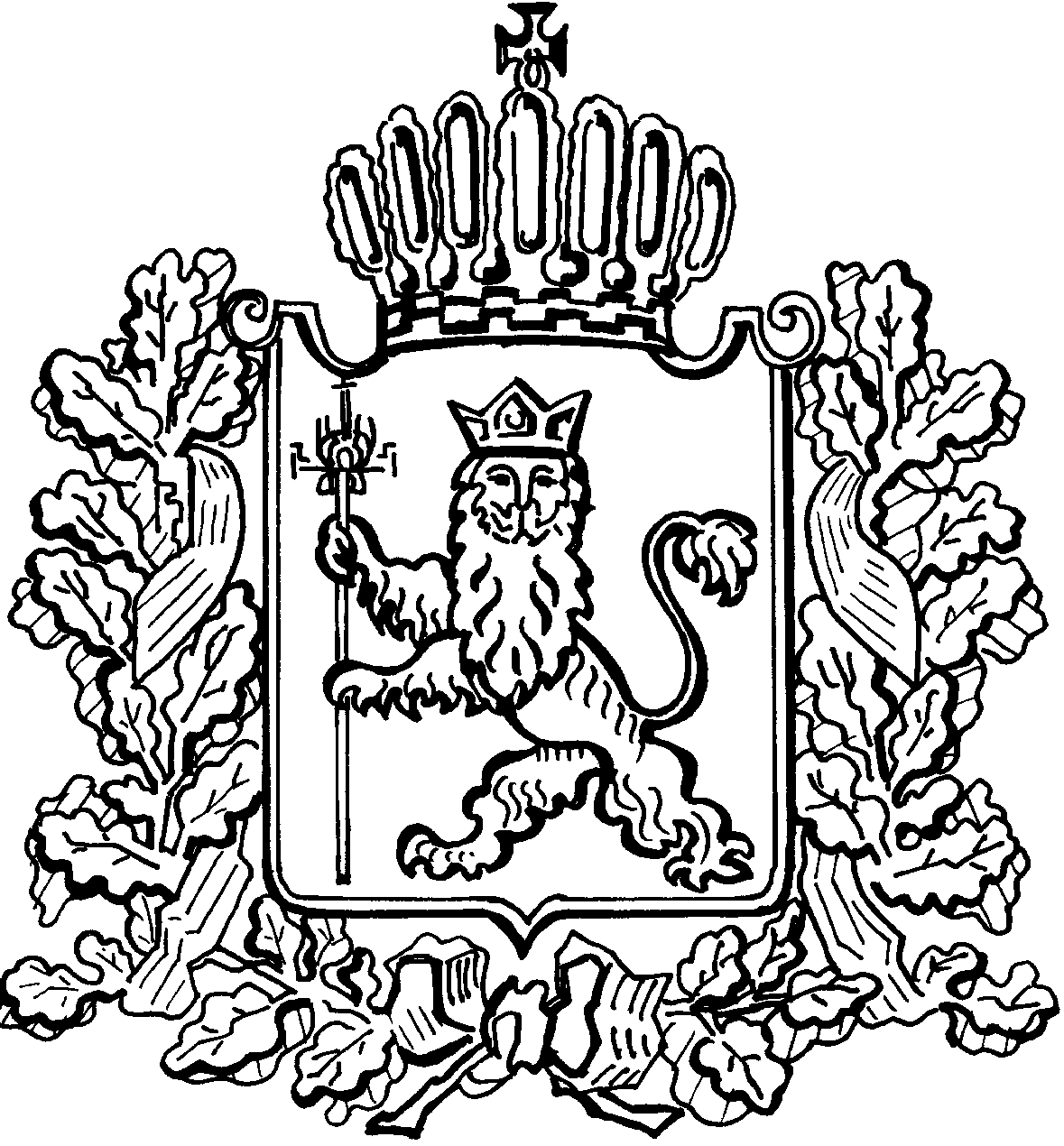 АДМИНИСТРАЦИЯ ВЛАДИМИРСКОЙ ОБЛАСТИДЕПАРТАМЕНТ ЦЕН И ТАРИФОВПОСТАНОВЛЕНИЕ 18.12.2017	                                                                                                № 58/7О тарифах на горячую воду
в открытых системах теплоснабжения(горячего водоснабжения)В соответствии с Федеральным законом от 27.07.2010 № 190-ФЗ «О теплоснабжении», постановлением Правительства Российской Федерации от 22.10.2012 № 1075 «О ценообразовании в сфере теплоснабжения», Методическими указаниями по расчёту регулируемых цен (тарифов) в сфере теплоснабжения, утверждёнными приказом Федеральной службы по тарифам от 13.06.2013 № 760-э, на основании протокола заседания правления департамента цен и тарифов администрации области от 18.12.2017 № 58 департамент цен и тарифов администрации области п о с т а н о в л я е т:    1. Установить тарифы на горячую воду для Селивановского филиала ООО «Владимиртеплогаз», обеспечивающего горячее водоснабжение с использованием открытой системы теплоснабжения (горячего водоснабжения) от котельной по ул. Профсоюзная в пос. Красная Горбатка, с календарной разбивкой:- с 01 января 2018 года по 30 июня 2018 года согласно приложению № 1;- с 01 июля 2018 года по 31 декабря 2018 года согласно приложению № 2.2. Тарифы, установленные в пункте 1 настоящего постановления, действуют:- с 01 января 2018 года по 30 июня 2018 года;- с 01 июля 2018 года по 31 декабря 2018 года.3. Настоящее постановление подлежит официальному опубликованию в средствах массовой  информации.Директор департамента цен и тарифовадминистрации Владимирской области                                            М.С.НовоселоваПриложение № 1к постановлению департаментацен и тарифов администрацииВладимирской областиот 18.12.2017 № 58/7Тарифы на горячую воду в открытых системах теплоснабжения (горячего водоснабжения)<*> Выделяется в целях реализации пункта 6 статьи 168 Налогового кодекса Российской Федерации (часть вторая).Приложение № 2к постановлению департаментацен и тарифов администрацииВладимирской областиот 18.12.2017 № 58/7Тарифы на горячую воду в открытых системах теплоснабжения (горячего водоснабжения)<*> Выделяется в целях реализации пункта 6 статьи 168 Налогового кодекса Российской Федерации (часть вторая).№
п/пНаименование
регулируемой организацииКомпонент на теплоноситель, руб./куб. мКомпонент на тепловую энергию№
п/пНаименование
регулируемой организацииКомпонент на теплоноситель, руб./куб. мОдноставочный, 
руб./Гкал№
п/пНаименование
регулируемой организацииДля потребителей (без учёта НДС)Для потребителей (без учёта НДС)1ООО «Владимиртеплогаз», Селивановский филиал58,242 497,241ООО «Владимиртеплогаз», Селивановский филиалНаселение (компоненты указываются с учётом НДС) *Население (компоненты указываются с учётом НДС) *1ООО «Владимиртеплогаз», Селивановский филиал68,722 946,74№
п/пНаименование
регулируемой организацииКомпонент на теплоноситель, руб./куб. мКомпонент на тепловую энергию№
п/пНаименование
регулируемой организацииКомпонент на теплоноситель, руб./куб. мОдноставочный, 
руб./Гкал№
п/пНаименование
регулируемой организацииДля потребителей (без учёта НДС)Для потребителей (без учёта НДС)1ООО «Владимиртеплогаз», Селивановский филиал60,212 654,571ООО «Владимиртеплогаз», Селивановский филиалНаселение (компоненты указываются с учётом НДС) *Население (компоненты указываются с учётом НДС) *1ООО «Владимиртеплогаз», Селивановский филиал71,053 132,39